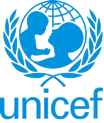 UNITED NATIONS CHILDREN’S FUND(GENERIC) JOB PROFILEI. Post InformationI. Post InformationJob Title: WASH Specialist (Climate Resilient Wash, transformative approach to Climate Change, innovation and Emergency)Supervisor Title/ Level: WASH Manager (Level 4)Organizational Unit: ProgrammePost Location: Country OfficeJob Level: Level 3Job Profile No.: 108693     CCOG Code: 1B06eFunctional Code: WSHJob Classification Level: Level 3II. Organizational Context and Purpose for the jobThe fundamental mission of UNICEF is to promote the rights of every child, everywhere, in everything the Organization does — in programmes, in advocacy and in operations. The equity strategy, emphasizing the most disadvantaged and excluded children and families, translates this commitment to children’s rights into action. For UNICEF, equity means that all children have an opportunity to survive, develop and reach their full potential, without discrimination, bias or favoritism. How can you make a difference?Madagascar suffers from serious environmental problems exacerbated by climate change, including deforestation, soil erosion, desertification, wetland degradation, and flooding. Madagascar also hosts several climate change hotspots where strong physical and ecological effects of climate change come together with large populations of poor and vulnerable communities. Climate change’s impacts on water scarcity, energy access and environmental degradation ultimately impact children the most, yet they are least responsible for the climate crisis. In Madagascar millions of children are affected by fragility, climate change, natural hazards and air pollution, and water scarcity issues stand to be further exacerbated by the impacts of climate change.  Addressing climate change, water scarcity, energy access and environmental degradation is therefore vital for building a more sustainable future for children, and it is imperative that actions are integrated into SDG and humanitarian responses to build back better.Job organizational context: The WASH Specialist level 3 will be based in the Madagascar Country Office (MCO) where the WASH Programme is a major component of the Country Programme. The WASH team comprises around 30 persons with presence through field offices and outposts in 6 regions.Purpose of the job: The WASH Specialist (Climate change, innovation and emergency) reports to the WASH Manager (Level 4) for guidance and general supervision. The Specialist supports the development, preparation, management, implementation, monitoring and evaluation of the WASH programme within the country. The Specialist provides technical guidance and management support throughout the programming processes, to facilitate the administration and achievement of the WASH-related output results in the country programme focusing on climate change, innovation and emergency. III. Key functions, accountabilities and related duties/tasks Summary of key functions/accountabilities: Programme development and planningProgramme management, monitoring and delivery of resultsAdvocacy, evidence generation, policy and positioning of UNICEF in climate change and innovationTechnical and operational support for programme implementationHumanitarian WASH preparedness and responseNetworking and partnership buildingInnovation, knowledge management and capacity buildingProgramme development and planningDraft the WASH inputs for the situation analysis.  Provide timely, comprehensive and current data to inform WASH policy and programme development, planning, management and implementation. Keep abreast of WASH sector development trends, for maximum efficiency and effectiveness in programme design, management and implementation.Participate in strategic WASH programme planning discussions. Prepare WASH donor proposals, ensuring alignment with UNICEF’s Strategic Plan, UNICEF’s global WASH strategy and the Country programme, as well as government plans and priorities, and the role of other external support agencies.Assist in the formulation of the WASH outcome and output results, related indicators, baselines, targets and means of verification. Prepare required documentation for programme reviews.Work with colleagues and partners to discuss strategies and methodologies for the achievement of WASH output results in the country programme. Provide technical and operational support throughout all stages of programming processes and ensure integration, coherence and harmonization of WASH with other UNICEF sectors, for the achievement of the WASH output results.Draft assigned sections of the annual work plan, in close cooperation with government and other counterparts.Interim coordination of UNICEF engagement in the area of climate, energy and environment and innovation  within UNICEF such that UNICEF progressively integrates climate change action into office programs. Provide strategic and technical guidance, advice and inputs to WASH on all aspects of climate (mitigation, adaptation, resilience), energy, environment planning innovation, programming and implementation.Coordinate the formulation of the overarching narrative, climate rationales for WASH, and multi-year milestones across Madagascar in relation to climate energy ,environment and WASH innovation , determining priorities, baselines, and performance measurements.Guide and support the planning, development and implementation of strategic climate, energy and environment approaches, strategies and  initiatives, planning and formulation of the outcomes and output results, related indicators, baselines, targets and means of verification, ensuring alignment with the UNICEF’s Strategic Plan, Madagascar CO’s annual plans and in line with government plans and priorities.Programme management, monitoring and delivery of resultsInterim coordination, supervision and management of the Climate Change, innovation and Emergency team, ensuring efficient task-oriented functioning and knowledge management. In coordination with the RO Climate, Energy and Environment specialists, strengthen internal capacity and ability to collaborate and with partners on climate change adaptation and disaster risk reduction and adaptation for vulnerable communities.With other external support agencies, strengthen national government WASH sector monitoring systems, with a focus on WASH outcomes (behaviors), using bottleneck analysis tools available in the sector (WASH-BAT, CSOs, SDAs).  Prepare/assess monitoring and evaluation reports to identify gaps, strengths/weaknesses in programmes. Participate in monitoring and evaluation exercises, programme reviews and annual sectoral reviews with government and other counterparts and prepare reports on results for required action/interventions at the higher level of programme management, donors and partnersActively monitor UNICEF-supported activities through field visits, surveys and exchange of information with partners, to assess progress, identify bottlenecks and potential problems and take timely decisions to resolve issues and/or refer to relevant officials for timely interventions.Keep abreast of climate, energy and environment development trends, especially in the field of climate tech, for maximum efficiency and effectiveness in programme design, management and implementationAdvocacy . evidence generation, policies and positioning of UNICEF in climate change and innovationLead and coordinate the groundwater monitoring program of UNICEF together with Government, private sector and development partners.Maintain UNICEF as knowledge leader for water through furnishing comprehensive and current data; Use data to inform climate related policy and programme development, planning, management and implementation climate adapted and resilient social services and infrastructure.Participate in strategic discussions to influence national policies and strategies on climate, energy and environment linked with waterSupport communication and policy advocacy regarding climate change, environmental degradation and child rights in Madagascar, and input into key national climate and environment policy dialogues (National Action Plans, Nationally Determined Contributions and national climate strategies).Support vulnerability data collection, management and assessment in line with UNICEFs key thematic areas in order to support child focused vulnerability assessment and mapping activities and enhance climate change adaptation, disaster risk reduction and building climate resilience.Produce materials and products for climate  and innovation programme advocacy to promote awareness, establish partnerships and support fund-raising for sustainable and climate resilient development.Engage with national and international universities to startegically collect, organize, analyse and disseminate data on hydrology and groundwater management related dataSupport youth climate activism (i.e. strengthening role of Climate Youth Ambassador, youth advocacy platforms such as YOUNGO, Conference of Youth (COY), COP advocacy, etc.).Technical and operational support for programme implementationActively monitor UNICEF-supported activities through field visits, surveys and exchange of information with partners, to assess progress, identify bottlenecks and potential problems and take timely decisions to resolve issues and/or refer to relevant officials for timely interventions.Provide technical and operational support to government counterparts, NGO partners, UN system partners and other country office partners/donors on the application and understanding of UNICEF policies, strategies, processes and best practices in WASH, to support programme implementation.Plan for use of technical experts from the Regional Office and HQ, as and where appropriate in the WASH programme, through remote support and on-site visits.  Participate in WASH programme meetings, to review progress, with government, other sector agencies and implementation partners, involved at various stages of WASH programme implementation, to provide expert advice and guidance.Draft policy papers, briefs and other strategic materials for use by management, donors, UNICEF regional offices and headquarters.Humanitarian WASH preparedness and responsePrepare requisitions for supplies, services, long-term agreements and partnership agreements to ensure UNICEF is prepared to deliver on its commitments for WASH in case of an emergency.Leads and coordinates UNICEF Wash emergency response and reporting. Updates of all relevant platforms, internal and externalLeads the national WASH cluster where unicef is leading agencyContribute to the coordination arrangement for humanitarian WASH, for instant robust coordination in case of an emergency.  Ensure that all UNICEF WASH staff are familiar with UNICEF’s procedures for responding in an emergency.Take up support roles in an emergency response and early recovery, as and when the need arises.  Networking and partnership buildingDevelop strategic partnerships with financing and development partners, International Development Banks and the private sector to enhance, climate, energy and environment programmingSupport fundraising on climate change mitigation and adaptation, emergencies, disaster risk reduction and climate resilience. Prepare climate and environment donor proposals, ensuring alignment with UNICEF’s Strategic Plan, UNICEF’s global WASH strategy and the Country programme, as well as government plans and priorities. Build and sustain close working partnerships with government counterparts and national stakeholders through active sharing of information and knowledge to facilitate programme implementation and build capacity of stakeholders to achieve WASH output results.Prepare materials for WASH programme advocacy to promote awareness, establish partnerships and support fund-raising.Participate in inter-agency discussions, ensuring that UNICEF’s position, interests and priorities are fully considered and integrated in the UNDAF development planning and agenda setting. Innovation, knowledge management and capacity buildingLead the development, implementation, monitoring and documentation of WASH action research and innovation (technical or systems).  Support knowledge management and sharing in the areas of including development of policy papers, briefs, case studies and other strategic materials for internal and external use, in the areas climate, environment and energy.Prepare learning/knowledge products, covering innovative approaches and good practices, to support overall WASH sector development.Create and deliver learning opportunities for UNICEF WASH staff, to ensure our sector capacity remains up-to-date with latest developments.  Contribute to the systematic assessment of WASH sector capacity gap analysis, in collaboration with government and other stakeholders, and support the design of initiative to strengthen capacities systematically.Participate as a resource person in capacity building initiatives to enhance the competencies of clients/stakeholders.Strengthen UNICEF internal capacity and ability to collaborate with partners on climate change adaptation and disaster risk reduction and adaptation for vulnerable communitiesSupport the development of Madagascar CO investment cases using market data for renewable energy.Initiate and contribute to the systematic assessment of climate and environment sector capacity gap analysis, in collaboration with government and other stakeholders, and support the design of initiatives to strengthen capacities systematically.IV. Impact of Results The support provided by the WASH specialist will enable the country office to achieve the WASH-related output results of the country programme focusing on climate change, innovation and emergency.  This, in turn, will contribute to the achievement of the outcome results of the country programme document.  When done effectively, the achievement of the outcome results will improve child survival, growth and development and reduce inequalities in the country.  V. UNICEF values and competency Required (based on the updated Framework)To qualify as an advocate for every child you will have…Education: An advanced university degree in one of the following fields is required: public health, social sciences, behavior change communication, environmental engineering, environmental economics or another relevant technical field.Additional relevant post-graduate courses that complement/supplement the main degree are a strong asset.Work Experience:A minimum of five years of progressively responsible professional work experience at the national and/or international levels in programme/project development, focused on developing countries in areas related to development cooperation in climate change adaptation and mitigation, environment and socio-economic development.Experience on renewable energy is an asset.Familiar with children's rights and gender in the context of climate change and environment. Knowledge of gender equality principles and gender sensitive programming.Previous experience within UNICEF is an asset.Excellent analytical and writing skills, advocacy and presentational skills required.Demonstrated ability to work harmoniously in a multicultural environment and establish harmonious & effective working relationship both within and outside an organization.Language Requirements: Fluency in English and good working command of French is required.  For every Child, you demonstrate...UNICEF's values of Care, Respect, Integrity, Trust, Accountability, and Sustainability (CRITAS) The UNICEF competencies required for this post are...Nurtures, Leads and Manages People (2)Demonstrates Self Awareness and Ethical Awareness (2)Works Collaboratively with others (2)Builds and Maintains Partnerships (2)Innovates and Embraces Change (2)Thinks and Acts Strategically (2)Drives to achieve impactful results (2)Manages ambiguity and complexity (2)To view our competency framework, please visit here.Click here to learn more about UNICEF’s values and competencies.UNICEF is committed to diversity and inclusion within its workforce, and encourages all candidates, irrespective of gender, nationality, religious and ethnic backgrounds, including persons living with disabilities, to apply to become a part of the organization. UNICEF has a zero-tolerance policy on conduct that is incompatible with the aims and objectives of the United Nations and UNICEF, including sexual exploitation and abuse, sexual harassment, abuse of authority and discrimination. UNICEF also adheres to strict child safeguarding principles. All selected candidates will be expected to adhere to these standards and principles and will therefore undergo rigorous reference and background checks. Background checks will include the verification of academic credential(s) and employment history. Selected candidates may be required to provide additional information to conduct a background check.VII. Signatures- Job Description CertificationName:  Fredrik Asplund                   Signature                                    Date 08/02/2023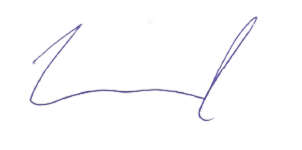 Title: WASH ManagerName:     Gilles Chevalier               Signature                                   Date 09/02/2023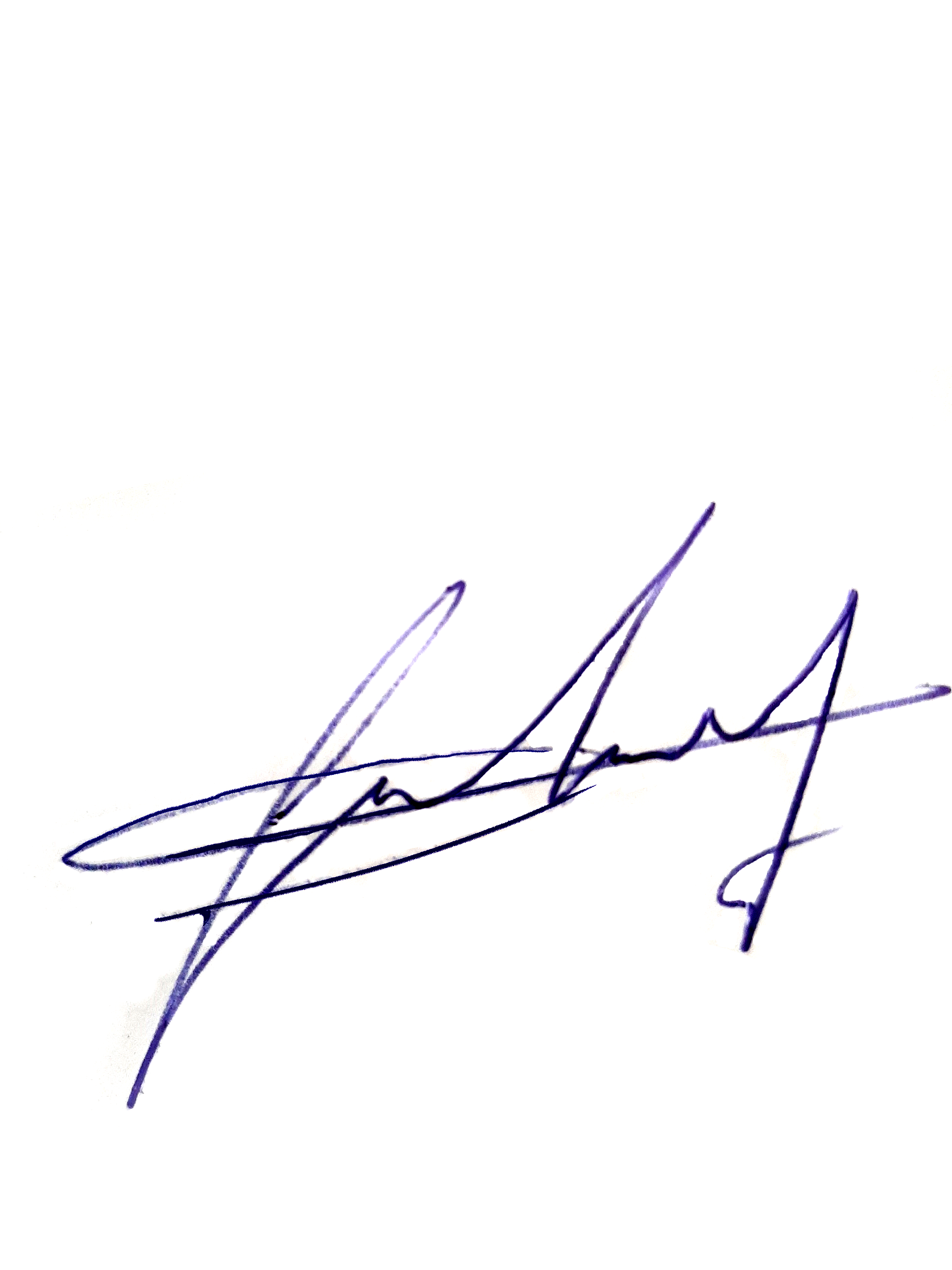 Title: Deputy Representative 